*Please fill this form before the class starts each semester, submit a copy to the CSE department office (Room: 5001). Also post a copy on your office door. Also make it available to students through your course web.                                            Independent University, Bangladesh                            Note_CSE04    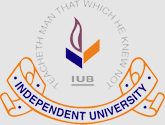 Department of Computer Science &Engineering                                        Independent University, Bangladesh                            Note_CSE04    Department of Computer Science &Engineering                                        Independent University, Bangladesh                            Note_CSE04    Department of Computer Science &EngineeringFaculty:Faculty Engagement Schedule*Spring 2016Room:Faculty Engagement Schedule*Spring 2016Web / Email:Faculty Engagement Schedule*Spring 2016Day     Time08:00-09:3009:40-11:1011:20-12:50 12:50-13:4013:40-15:1015:20-16:50 17:00-18:3018:30 – 20:00SundayCSC301CSC420CSC421SundayClass-Lab04Class-Lab04Office-6003-BMondayCSC301CSC420CSC421MondayOffice-6003-BOffice-6003-BClass-Lab04TuesdayCSC301CSC420CSC421Heads & DeansTuesdayClass-Lab04Class-Lab04Office-6003-BMeeting-0VC-OfficeWednesdayCSC301CSC420CSC421WednesdayOffice-6003-BOffice-6003-BClass-Lab04ThursdayThursdayFridayFridaySaturdaySaturday